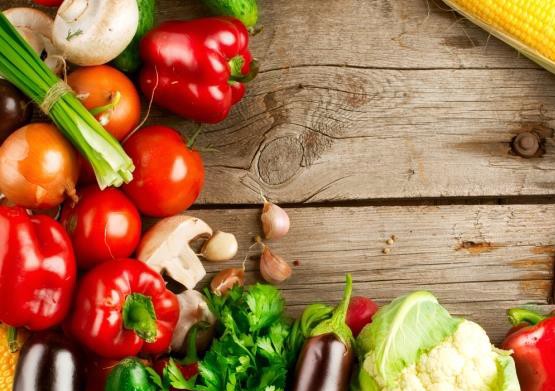 Salad Bar served daily If you require allergen information for any of our dishes, please speak to a member of staff and we will be more than happy to help.Week 3 Lunch MenuMondayTuesdayWednesdayThursdayFridaySaturdaySundayHomemade Thai Vegetable  SoupHomemade Mexican Bean SoupHomemade Sweet Potato and Coconut Soup Homemade Roasted Tomato Soup Homemade Mushroom and Tarragon SoupMain Course Main Course Main Course Main Course Main Course Main Course Cottage Pie Topped with Herb MashChicken Roasted Pork, Apple Sauce and Gravy Beef Bourguignonne Beer Battered Fish and Chips Tartare Sauce and LemonPasta Bar with a Selection of Sauces and Sides Barney Brunch VegetarianPotato Onion and Cheese Pasty VegetarianVegetarian Sausages VegetarianRoot Vegetable CrumbleVegetarianMoroccan Chickpea and vegetable Tagine & Cous Cous VegetarianOlive, Feta and Tomato Tart  SidesSidesSidesSidesSidesNew Potatoes Garden Peas Roasted Carrot Mash Potatoes Root Vegetables Broccoli Roasted Potatoes CarrotsCabbageTurmeric Rice Green BeansHoneyed Crushed Swede  ChipsMushy PeasBaked Beans Curry Sauce Pasta BarJacket BarPasta BarJacket BarPasta BarVegetable Ragu  Baked Beans Tuna MayoGrated CheeseArribiatta Sauce  Baked Beans Grated CheeseSpiced Chicken Tomato and BasilVegetable Ragu  Baked Beans Tuna MayoGrated CheeseArribiatta Sauce  Baked Beans Grated CheeseSpiced Chicken Tomato and BasilDessert of the DayDessert of the DayDessert of the DayDessert of the DayDessert of the DayDessert of the DayDessert of the DayChocolate Puddle PuddingFruit Crumble and CustardBaked Rice Pudding and Jam Jelly and Fresh Fruit  Chocolate Brownie Doughnuts with Toffee Sauce   Cherry Shortbread and Custard Fruit And Yogurt BarFruit And Yogurt BarFruit And Yogurt BarFruit And Yogurt BarFruit And Yogurt BarFruit And Yogurt BarFruit And Yogurt Bar